ТЫВА РЕСПУБЛИКАНЫН КАА-ХЕМ КОЖУУН ЧАГЫРГАЗЫНЫНДОКТААЛЫПОСТАНОВЛЕНИЕАДМИНИСТРАЦИИ КАА-ХЕМСКОГО КОЖУУНАРЕСПУБЛИКИ ТЫВА«29» октября 2021 года № 637с. Сарыг-СепОб утверждении муниципальной программы «Развитие территориального общественного самоуправления в муниципальном образовании «Каа-Хемский кожуун» на 2022 – 2023 годы»В соответствии с требованиями статьи 179 Бюджетного кодекса Российской Федерации, в рамках реализации перечня поручений Президента РФ от 07.09.2017г. № Пр-1773, а также эффективного решения местных вопросов, Администрация Каа-Хемского района ПОСТАНОВЛЯЕТ:
1. Утвердить муниципальную программу «Развитие территориального общественного самоуправления в муниципальном образовании «Каа-Хемский кожуун» на 2022 - 2023 годы» (Приложение №1).2. Опубликовать настоящее постановление и разместить на сайте Администрации Каа-Хемского района.3. Настоящее постановление вступает в силу со дня его опубликования.4. Контроль за исполнением требований настоящего постановления возложить на заместителя председателя по социальной политике Уванзай А.А.Председатель администрацииКаа-Хемского кожууна                                                                                                  Е.Б. Ооржак		Муниципальная программа«Развитие территориального общественного самоуправления на территории Каа-Хемского района Республики ТываПАСПОРТмуниципальной программы«Развитие территориального общественного самоуправления на территории муниципального образования Каа-Хемского района Республики Тыва на 2022-2023 годы»1. Общая характеристика социально-экономической сферы реализации муниципальной программыМестное самоуправление в Российской Федерации составляет одну из основ конституционного строя. Его положение в политической системе российского общества определяется тем, что местное самоуправление наиболее приближено к населению, им формируется и ему подконтрольно, решает вопросы удовлетворения основных жизненных потребностей населения. Рационально организованное местное самоуправление позволяет эффективно использовать местные ресурсы, снимать социальную напряженность в обществе, повышать доверие населения к власти.Основной задачей органов местного самоуправления является обеспечение жизнедеятельности населения муниципального образования. Взаимодействие органов местного самоуправления и местного сообщества подразумевает, что они партнеры в достижении общей цели: повышение уровня и качества жизни населения. Кроме того, комплексное социально- экономическое развитие городского хозяйства и его управления основывается на привлечении ресурсов населения к управлению поселком в самых различных формах. Конечная цель этого процесса - создание эффективной административной структуры (модели), позволяющей оперативно реагировать на проблемы жизнедеятельности населения и муниципального образования в целом. Система самоуправления должна обеспечивать возможность построения эффективных систем информационного, правового, хозяйственного сотрудничества органов управления поселком и экономических субъектов. Весомым звеном в становлении системы местного самоуправления должно стать местное сообщество.Согласно действующему законодательству под территориальным общественным самоуправлением (далее - ТОС) понимается самоорганизация граждан по месту жительства на части территории муниципального образования для самостоятельного и под свою ответственность осуществления собственных инициатив в вопросах местного значения. Как форма участия населения в осуществлении местного самоуправления ТОС реализуется посредством проведения собраний и конференций, а также посредством создания органов ТОС, что свидетельствует о наиболее полной самоорганизации граждан.  ТОС ни в коем случае не заменяют органы местного самоуправления или организации жилищно-коммунального хозяйства и социальной помощи, целью ТОС является помощь населению поселка в осуществлении собственных инициатив по вопросам местного значения. Развитие муниципального образования, управление им может быть эффективным только в том случае, если имеется заинтересованность населения в общественно-значимых вопросах, их решении. Поэтому востребованность органов территориального общественного самоуправления сегодня не случайна.         Для создания благоприятных условий для конструктивного сотрудничества органов ТОС с органами местного самоуправления, общественными организациями, предпринимателями, иными заинтересованными организациями и лицами в Администрации Каа-Хемского района Республики Тыва принята муниципальная Программа «Развитие территориального общественного самоуправления на территории Каа-Хемского района Республики Тыва в рамках которой оказывается всесторонняя помощь Активу ТОС в поддержке их деятельности.Деятельность жителей, вовлеченных в территориальное общественное самоуправление, приносит огромный результат в развитии и благоустройстве нашего поселка. С каждым годом количество неравнодушных жителей становится больше. Благодаря совместной работе горожан с органами местного самоуправления, наш поселок становится чище и красивее.Реализация данной программы положительно скажется на социально-экономическом развитии нашего поселка, так как обеспечит развитие базового элемента местного самоуправления, повысит уровень и качество жизни населения, повысит уровень общественного контроля за качеством предоставления коммунальных услуг населению, обеспечит участие в организации и проведении работ по благоустройству и озеленению территории, будет осуществлять более взаимовыгодное взаимодействие органов местного самоуправления с органами ТОС.Однако в процессе работы с ТОС выявился ряд проблем:- недостаточная активность населения по осуществлению прав в области самоуправления;- отсутствие практики официальной регистрации органов ТОС;- неопределенность в источниках финансовых ресурсов органов ТОС;- недооценка органами местного самоуправления, общественными объединениями возможностей ТОС  в организации молодежных центров, центров общения по месту жительства, спортивных и детских площадок, в организации охраны общественного порядка территории ТОС, работе по благоустройству, озеленению территории, по экологической безопасности и т.п.;- отсутствие распределения всей территории Каа-Хемского района за ТОС.    Именно поэтому особое внимание следует уделить решению вышеуказанных проблем, созданию благоприятных условий для конструктивного сотрудничества органов ТОС с органами местного самоуправления, общественными организациями, предпринимателями, иными заинтересованными организациями и лицами. Этим обусловлена разработка муниципальной программы «Развитие территориального общественного самоуправления на территории Каа-Хемского района Республики Тыва.       Решение проблем территорий возможно тогда, когда ТОСы получают поддержку органов местного самоуправления. Такие формы сотрудничества органов местного самоуправления и ТОС как встречи, семинары, совместные мероприятия ведут к повышению авторитета и роли органов ТОС в жизни муниципального образования.В Каа-Хемском районе достаточно много активистов-общественников, и задачей органов местного самоуправления, в первую очередь, является привлечение данных лиц к ТОС, формирование устойчивого актива поселка из числа органов ТОС,  стимулирование органов ТОС к официальной регистрации уставов ТОС и обращению в Совет депутатов Каа-Хемского района по установлению границ территорий ТОС. Органы местного самоуправления нацелены показать жителям значимость ТОС, подчеркнуть его роль в решении актуальных проблем поселка.В целях упорядочения и совершенствования работы с органами ТОС, проведена работа по сбору предложений и замечаний по взаимодействию с органами местного самоуправления, определению перспектив развития ТОС. Все поступившие обращения были учтены при разработке данной муниципальной программы. Самоорганизация граждан, направленная на решение актуальных проблем района, нуждается в организационной и финансовой поддержке. Но на сегодня целесообразно поддерживать не все возможные инициативы, а только антикризисные, которые, с одной стороны, обеспечивают насущные потребности населения, а с другой стороны, могут быть увязаны с иными муниципальными программами. Средства бюджета администрации, выделяемые на реализацию данной муниципальной программы, используются как стимулирующий фактор. С помощью бюджетной поддержки предполагается привлечение и эффективное использование ресурсов территории Каа-Хемского района и потенциала общественности в решении проблем поселка.  2. Цели, целевые показатели, описание ожидаемых конечных результатов, сроков и этапов реализации муниципальной программы Основной целью реализации муниципальной программы является создание благоприятных правовых и экономических условий для развития территориального общественного самоуправления (далее ТОС). Достижение целей обеспечивается через решение следующих задач: - выявление инициаторов общественных инициатив, координация и обеспечение их деятельности; -  организация информационно-методической помощи органам ТОС; - формирование системы обучения актива ТОС формам и методам работы с населением; - стимулирование органов ТОС для решения вопросов уставной деятельности; - совершенствование организации взаимодействия органов местного самоуправления с органами ТОС для реализации социально значимых инициатив населения.Для реализации задач муниципальной программы задачами ТОС определены:- изучение социально-экономических потребностей населения, проживающего на соответствующей территории, подготовка и разработка предложений по их обеспечению;- осуществление общественного контроля за качеством предоставления коммунальных услуг населению, участие в организации и проведении работ по благоустройству и озеленению территорий района;- оказание помощи в работе по предупреждению и ликвидации несанкционированных свалок;- оказание помощи в информировании населения о способах защиты при чрезвычайных ситуациях природного и техногенного характеров;- оказание содействия правоохранительным органам в охране правопорядка;- участие в оказании социальной помощи малоимущим гражданам;- участие в организации и проведении культурно-массовых и спортивных мероприятий, а также досуга проживающего населения;- организация участия населения в решении вопросов местного значения соответствующей территории;- участие в разработке предложений по развитию соответствующих территорий;- участие в организации работы с детьми, подростками, неблагополучными семьями.При выполнении намеченных в муниципальной программе мероприятий предполагается увеличить количество территориальных общественных самоуправлений на территории района, выявить активных граждан, из числа которых будет сформирован актив, организующий общественность для решения вопросов местного значения. Реализация муниципальной программы позволит определить приоритеты развития территориального общественного самоуправления в среднесрочной перспективе и сформировать информационный слой, направленный на развитие территориального общественного самоуправления.Ожидаемые социально-экономические результаты от реализации программы:- развитие системы территориального общественного самоуправления;- создание эффективной системы взаимодействия органов местного самоуправления и территориального общественного самоуправления;- расширение возможностей участия территориального общественного самоуправления в решении социальных проблем;- повышение активности населения в деятельности территориального общественного самоуправления;- увеличение количества и повышение качества проводимых при участии ТОС      мероприятий по благоустройству городских территорий;- усиление культурной, оздоровительной и спортивной работы с населением района.Сроки реализации муниципальной программы – 2022-2023 годы.Сведения о целевых показателях реализации муниципальной программы за два предшествующих года до начала очередного финансового года и на плановый период представлены в Приложении №1 к муниципальной программе.3. Обобщенная характеристика основных мероприятий муниципальной программыВ рамках реализации муниципальной программы будет реализовано два основных мероприятия: основное мероприятие 1 «Организационное и информационное обеспечение деятельности территориального общественного самоуправления», основное мероприятие 2 «Повышение активности населения района в осуществлении местного самоуправления». В рамках реализации основного мероприятия 1 предполагается:- содействие в проведении собраний, конференций граждан по организации ТОС;- разработка правовой базы, регламентирующей деятельность ТОС в Каа-Хемском районе, участие в организации краткосрочного и долгосрочного планирования работы органов ТОС, регулярное уточнение базы данных органов ТОС, формирование дел;- оказание содействия в оформлении документации для участия органов ТОС в ежегодном республиканском конкурсе на лучшее территориальное общественное самоуправление района;- включение представителей органов ТОС в составы советов, комиссий, рабочих групп, создаваемых в органах местного самоуправления, в целях вовлечения населения в принятие управленческих решений;- проведение регулярных встреч депутатов различного уровня, руководителей Администрации, организаций, предприятий с гражданами по месту жительства;- проведение совместных мероприятий органов местного самоуправления и общественных организаций, органов ТОС (в том числе спортивных, культурно-досуговых, эколого-просветительских, культурно-массовых, патриотических и других);- оказание содействия в организации рассмотрения предложений и поддержка инициативы населения по вынесению вопросов, представляющих общественный интерес, на публичные слушания;- организация работы председателей и актива ТОС:- совещание с председателями и активами ТОС проводятся 2 раза в год;- круглый стол, пресс-конференции с председателями ТОС и заинтересованными должностными лицами по мере необходимости, по инициативе сторон;- проведение семинаров для актива органов ТОС (информирование о новых формах работы ТОС, об опыте работы ТОС в других муниципальных образованиях);- сотрудничество с образовательными учреждениями, отделом социальной защиты населения, общественными и иными организациями по выявлению местного актива в целях привлечения его к деятельности ТОС (члены родительских комитетов,  общественных организаций и иные лица, занимающие активную гражданскую позицию, способные работать с населением);- Организация ежегодного конкурса среди органов ТОС по номинациям: «Лучшее ТОС», «Активный член органа ТОС» и подведение итогов;-  участие в республиканских мероприятиях, направленных на развитие ТОС;- регулярное информирование населения о деятельности ТОС (подготовка статей, пресс-служб, новостных материалов и т.п.) взаимодействие со средствами массовой информации, освещающими развитие ТОС, в том числе:- освещение проведения конкурса «Лучший ТОС»;-тематические выпуски и страницы по вопросам развития ТОС в печатных средствах массовой информации;-освещение опыта работы председателей ТОС;- ведение страницы ТОС на официальном сайте Администрации Каа-Хемского, создание форума по вопросам развития ТОС;- подготовка и издание брошюр, информационных буклетов и листовок по вопросам деятельности ТОС;- привлечение актива органов ТОС к разработке и реализации муниципальных программ и планов, направленных на социально-экономическое развитие города;- привлечение предпринимателей, бизнес которых охватывает территории ТОС, к сотрудничеству с ТОС в целях участия в управлении социальными процессами;- мониторинг, анкетирование по ТОСам среди населения (вопросы по развитию ТОСов).В рамках реализации основного мероприятия 2 предполагается:- реализация лучших проектов ТОС в сфере благоустройства территории ТОС;- привлечение жителей к участию в решении проблем благоустройства.Комплекс программных мероприятий направлен на развитие территориального общественного самоуправления в Каа-Хемском районе.Муниципальная программа основывается на реализации следующих базовых направлений:- повышение эффективности взаимного сотрудничества органов местного самоуправления муниципального образования с органами территориального общественного самоуправления;- повышение правовой культуры населения района в вопросах территориального общественного самоуправления;-организационное обеспечение деятельности территориального общественного самоуправления;          -информационное обеспечение деятельности территориального общественного самоуправления.План реализации мероприятий муниципальной программы представлен в Приложении № 2 к муниципальной программе.4. Обоснование ресурсного обеспечения муниципальной программы Ресурсное обеспечение муниципальной программы осуществляется за счет средств бюджета Каа-Хемского района.Общий объем финансирования муниципальной программы составляет 483 тыс. рублей, в том числе по годам:        2022 год – 211,5 тыс. руб.        2023 год – 271,5 тыс.  руб.Направления и виды расходования средств определены в Плане реализации муниципальной программы «Развитие территориального общественного самоуправления на территории Каа-Хемского района Республики Тыва (приложение №2 к муниципальной программе).Приложение № 1 к муниципальной программе «Развитие территориального общественного самоуправления на территории Каа-Хемского района Республики Тыва»ЦЕЛЕВЫЕ ПОКАЗАТЕЛИреализации муниципальной программы «Развитие территориального общественного самоуправления на территории Каа-Хемского района Республики Тыва»Приложение № 2 к муниципальной программе «Развитие территориального общественного самоуправления на территории Каа-Хемского района Республики Тыва»ПЛАН реализации муниципальной программы на 2022 – 2023 годы «Развитие территориального общественного самоуправления на территории Каа-Хемского района Республики Тыва»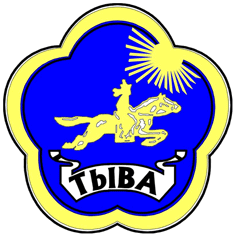 Администратор муниципальной программы      Администрация муниципального образования Каа-Хемского района Республики Тыва (далее – Администрация)Исполнители основных мероприятий муниципальной программы  Отдел семьи, молодежи и спорта, отдел профилактики, управление культуры, управление образования, управление сельского хозяйства, управление труда и социального развития, Центр социальной помощи семьи и детям.Цель муниципальной программыСоздание благоприятных правовых и экономических условий для развития территориального общественного самоуправления (далее ТОС)Целевые показатели реализации муниципальной программы   - количество действующих ТОС- доля лиц в возрасте до 30 лет, входящих в актив ТОС- количество органов ТОС, участвующих в конкурсе: «Лучшее ТОС», «Активный член органа ТОС» - количество социально значимых проектов ТОС в сфере благоустройства территорий ТОССроки (этапы) реализации муниципальной программы2022-2023 годыОбъемы ассигнований муниципальной программы (по годам реализации и в разрезе источников финансирования)Общий объем финансирования муниципальной программы составляет 483 тыс. рублей, в том числе по годам:        2022 год – 211,5 тыс. руб.        2023 год – 271,5 тыс.  руб.Финансирование программы осуществляется за счет средств местного бюджета Каа-Хемского района Республики ТываОжидаемые результаты реализациимуниципальной программы- развитие системы территориального общественного самоуправления в Каа-Хемском районе. - создание эффективной системы взаимодействия органов местного самоуправления и территориального общественного самоуправления в Каа-Хемском районе.- расширение возможностей участия территориального общественного самоуправления в решении социальных проблем Каа-Хемского района - повышение активности населения в деятельности территориального общественного самоуправления- увеличение количества и повышение качества проводимых при участии территориального общественного самоуправления мероприятий по благоустройству городских территорий- усиление культурной, оздоровительной и спортивной работы с населением № п/пНаименованиепоказателяЕдиница измеренияБазовое значение показателей(к очередному финансовому году)Планируемое значение показателей (на очередной финансовый год и плановый период)Планируемое значение показателей (на очередной финансовый год и плановый период)№ п/пНаименованиепоказателяЕдиница измерения2021 год2022 год2023 годЦель: Создание благоприятных правовых и экономических условий для развития территориального общественного самоуправления (далее ТОС)Цель: Создание благоприятных правовых и экономических условий для развития территориального общественного самоуправления (далее ТОС)Цель: Создание благоприятных правовых и экономических условий для развития территориального общественного самоуправления (далее ТОС)Цель: Создание благоприятных правовых и экономических условий для развития территориального общественного самоуправления (далее ТОС)Цель: Создание благоприятных правовых и экономических условий для развития территориального общественного самоуправления (далее ТОС)Цель: Создание благоприятных правовых и экономических условий для развития территориального общественного самоуправления (далее ТОС)1. Количество действующих ТОСшт.121212.Доля лиц в возрасте до 30 лет, входящих в актив ТОС%722233.Количество органов ТОС, участвующих в городском конкурсе: «Лучшее ТОС», Активный член органа ТОС»%1001001004.Количество социально значимых проектов ТОС в сфере благоустройства территорий ТОСшт.---Основное мероприятие 1 муниципальной программы: «Организационное и информационное обеспечение деятельности территориального общественного самоуправления»Основное мероприятие 1 муниципальной программы: «Организационное и информационное обеспечение деятельности территориального общественного самоуправления»Основное мероприятие 1 муниципальной программы: «Организационное и информационное обеспечение деятельности территориального общественного самоуправления»Основное мероприятие 1 муниципальной программы: «Организационное и информационное обеспечение деятельности территориального общественного самоуправления»Основное мероприятие 1 муниципальной программы: «Организационное и информационное обеспечение деятельности территориального общественного самоуправления»Основное мероприятие 1 муниципальной программы: «Организационное и информационное обеспечение деятельности территориального общественного самоуправления»1. Количество действующих ТОСшт.121212.Доля лиц в возрасте до 30 лет, входящих в актив ТОС%1822233.Количество мероприятий, направленных на информационное и методическое сопровождение работы ТОС ед.1010114.Количество граждан, принявших участие в мероприятиях в рамках муниципальной программы (от общего числа населения)%2130305.Количество видов методической, разработанной информационной, изданной печатной продукции с тематикой для ТОС единиц6776.Количество органов ТОС, участвующих в городском конкурсе: «Лучшее ТОС», «Активный член органа ТОС»%100100100Основное мероприятие 2 муниципальной программы: «Повышение активности населения района в осуществлении местного самоуправления»Основное мероприятие 2 муниципальной программы: «Повышение активности населения района в осуществлении местного самоуправления»Основное мероприятие 2 муниципальной программы: «Повышение активности населения района в осуществлении местного самоуправления»Основное мероприятие 2 муниципальной программы: «Повышение активности населения района в осуществлении местного самоуправления»Основное мероприятие 2 муниципальной программы: «Повышение активности населения района в осуществлении местного самоуправления»Основное мероприятие 2 муниципальной программы: «Повышение активности населения района в осуществлении местного самоуправления»2.1.Количество социально значимых проектов ТОС в сфере благоустройства территорий ТОСшт.---№ п/пНаименование Наименование Исполнительмероприятия    
Источник финансового   обеспечения (расшифровать)Объем средств на реализацию муниципальной программы на отчетный год и плановый период (тыс. рублей)Объем средств на реализацию муниципальной программы на отчетный год и плановый период (тыс. рублей)Объем средств на реализацию муниципальной программы на отчетный год и плановый период (тыс. рублей)Объем средств на реализацию муниципальной программы на отчетный год и плановый период (тыс. рублей)№ п/пНаименование Наименование Исполнительмероприятия    
Источник финансового   обеспечения (расшифровать)всего2022 год2022 год2023 год122345667Цель: «Создание благоприятных правовых и экономических условий для развития территориального общественного самоуправления»Цель: «Создание благоприятных правовых и экономических условий для развития территориального общественного самоуправления»Цель: «Создание благоприятных правовых и экономических условий для развития территориального общественного самоуправления»Цель: «Создание благоприятных правовых и экономических условий для развития территориального общественного самоуправления»Цель: «Создание благоприятных правовых и экономических условий для развития территориального общественного самоуправления»Цель: «Создание благоприятных правовых и экономических условий для развития территориального общественного самоуправления»Цель: «Создание благоприятных правовых и экономических условий для развития территориального общественного самоуправления»Цель: «Создание благоприятных правовых и экономических условий для развития территориального общественного самоуправления»Цель: «Создание благоприятных правовых и экономических условий для развития территориального общественного самоуправления»Цель: «Создание благоприятных правовых и экономических условий для развития территориального общественного самоуправления»Основное мероприятие 1 - Организационное и информационное обеспечение деятельности территориального общественного самоуправленияОсновное мероприятие 1 - Организационное и информационное обеспечение деятельности территориального общественного самоуправленияОсновное мероприятие 1 - Организационное и информационное обеспечение деятельности территориального общественного самоуправленияОсновное мероприятие 1 - Организационное и информационное обеспечение деятельности территориального общественного самоуправленияОсновное мероприятие 1 - Организационное и информационное обеспечение деятельности территориального общественного самоуправленияОсновное мероприятие 1 - Организационное и информационное обеспечение деятельности территориального общественного самоуправленияОсновное мероприятие 1 - Организационное и информационное обеспечение деятельности территориального общественного самоуправленияОсновное мероприятие 1 - Организационное и информационное обеспечение деятельности территориального общественного самоуправленияОсновное мероприятие 1 - Организационное и информационное обеспечение деятельности территориального общественного самоуправленияОсновное мероприятие 1 - Организационное и информационное обеспечение деятельности территориального общественного самоуправления1.1.1.1.Содействие в проведении собраний, конференций граждан по организации ТОСАдминистрация,Управляющий делами Администрациине требует финансовых затрат1.2.1.2.Разработка правовой базы, регламентирующей деятельность ТОС в  Каа-Хемском районе и,  участие в организации краткосрочного и долгосрочного планирования работы органов ТОС,  регулярное уточнение базы данных органов ТОС,  формирование делУправляющий делами Администрации, юрист Администрациине требует финансовых затрат1.3.1.3.Оказание содействия в оформлении документации для участия органов ТОС в ежегодном республиканском конкурсе на лучшее территориальное общественное самоуправление Управляющий делами Администрации,юрист Администрациине требует финансовых затрат1.4.1.4.Включение представителей органов ТОС в составы советов, комиссий, рабочих групп, создаваемых в органах местного самоуправления, в целях вовлечения населения в принятие управленческих решенийОрганы ТОС,Управляющий делами Администрациине требует финансовых затрат1.5.1.5.Проведение регулярных встреч депутатов различного уровня, руководителей Администрации, организаций, предприятий с гражданами по месту жительстваОрганы ТОС, Администрация не требует финансовых затрат1.6.1.6.Проведение совместных мероприятий органов местного самоуправления и общественных организаций, органов ТОС (в том числе спортивных, культурно-досуговых, эколого-просветительских, культурно-массовых, патриотических и других) Администрация, органы ТОС,общественные организацииМестный бюджет200001000010000100001.7.1.7.Оказание содействия в организации рассмотрения предложений и поддержка инициативы населения по вынесению вопросов, представляющих общественный интерес, на публичные слушанияАдминистрация не требует финансовых затрат1.8.1.8.Организация работы председателей и актива ТОС- совещание с председателями и активами ТОС проводятся 2 раза в год;- круглый стол, пресс-конференции с председателями ТОС и заинтересованными должностными лицами по мере необходимости, по инициативе сторон;- проведение семинаров для актива органов ТОС (информирование о новых формах работы ТОС, об опыте работы ТОС в других муниципальных образованиях)Администрация,Управляющий делами АдминистрацииМестный бюджет30001500150015001.9.1.9.Сотрудничество с образовательными учреждениями, отделом социальной защиты населения, общественными и иными организациями по выявлению местного актива в целях привлечения его к деятельности ТОС (члены родительских комитетов,  общественных организаций и иные лица, занимающие активную гражданскую позицию, способные работать с населением)Общественные организации, специалист по смине требует финансовых затрат1.10.1.10.Организация ежегодного конкурса среди органов ТОС по номинациям:- «Лучшее ТОС»- «Активный член органа ТОС» и подведение итогов Администрация, Управляющий делами АдминистрацииМестный бюджет  550002500025000300001.11.1.11.Участие в республиканских мероприятиях, направленных на развитие ТОСУправляющий делами АдминистрацииМестный бюджет450002000020000250001.12.1.12.Регулярное информирование населения о деятельности ТОС - подготовка статей, пресс-служб, новостных материалов;- изготовление баннеров, выпуск газет и т.п. взаимодействие со средствами массовой информации, освещающими развитие ТОС, в том числе:- освещение проведения конкурса «Лучший ТОС»;-тематические выпуски и страницы по вопросам развития ТОС в печатных средствах массовой информации;-освещение опыта работы председателей ТОСУправляющий делами Администрации, специалист по смиМестный бюджет100005000500050001.13.1.13.Ведение страницы ТОС на официальном сайте Администрации Каа-Хемского района, создание форума по вопросам развития ТОСОрганы ТОС, специалист по смине требует финансовых затрат1.14.1.14.Подготовка и издание брошюр, информационных буклетов и листовок по вопросам деятельности ТОСАдминистрация, органы ТОСне требует финансовых затрат1.15.1.15.Привлечение актива органов ТОС к разработке и реализации муниципальных программ и планов, направленных на социально-экономическое развитие поселкаАдминистрация не требует финансовых затрат1.16.1.16.Привлечение предпринимателей, бизнес которых охватывает территории ТОС, к сотрудничеству с ТОС в целях участия в управлении социальными процессами отдел по экономике Администрациине требует финансовых затрат1.17.1.17.Мониторинг, анкетирование по ТОСам среди населения (вопросы по развитию ТОСов)Управляющий делами не требует финансовых затратИтого по основному мероприятию 1 муниципальной программыИтого по основному мероприятию 1 муниципальной программыИтого по основному мероприятию 1 муниципальной программы133000615006150071500Основное мероприятие 2 - Повышение активности населения в осуществлении местного самоуправленияОсновное мероприятие 2 - Повышение активности населения в осуществлении местного самоуправленияОсновное мероприятие 2 - Повышение активности населения в осуществлении местного самоуправленияОсновное мероприятие 2 - Повышение активности населения в осуществлении местного самоуправленияОсновное мероприятие 2 - Повышение активности населения в осуществлении местного самоуправленияОсновное мероприятие 2 - Повышение активности населения в осуществлении местного самоуправленияОсновное мероприятие 2 - Повышение активности населения в осуществлении местного самоуправленияОсновное мероприятие 2 - Повышение активности населения в осуществлении местного самоуправленияОсновное мероприятие 2 - Повышение активности населения в осуществлении местного самоуправленияОсновное мероприятие 2 - Повышение активности населения в осуществлении местного самоуправления2.1.2.1.Грант на реализацию лучших проектов ТОС в сфере благоустройства территории ТОС.АдминистрацияМестный бюджет170000170000700001000002.2.2.2.Благоустройство детских площадок на территории ТОСАдминистрацияМестный бюджет180000180000800001000002.3.2.3.Привлечение жителей к участию в решении проблем благоустройства Администрацияне требует финансовых затратИтого по основному мероприятию 2 муниципальной программыИтого по основному мероприятию 2 муниципальной программыИтого по основному мероприятию 2 муниципальной программы350000350000150000200000Всего по муниципальной программеВсего по муниципальной программеВсего по муниципальной программе483000483000211500271500